建设项目竣工环境保护验收监测报告表建设项目名称：  奉节县顺全加油站改扩建项目  建 设 单 位 ：    奉节县顺全加油站          2024年4月建设单位:奉节县顺全加油站法人代表: 刘翠岚目   录1 验收项目概况	12验收依据	32.1 环境保护有关法规、政策	32.2 建设项目竣工环境保护验收技术规范	32.3建设项目环境影响报告书（表）及审批部门审批决定	33工程建设情况	53.1地理位置及平面布置	53.2建设内容	53.3主要原辅材料及燃料	73.4水源	73.5生产工艺	73.6项目变动情况	104环境保护设施	114.1污染物治理及处置设施	114.2其他环保设施	124.3环保设施投资及“三同时”落实情况	145建设项目环评报告表的主要结论及审批部门审批决定	155.1 建设项目环评报告表的主要结论与建议	155.2 环评批复要求	186验收执行标准	206.1 废水	206.2废气	206.3 噪声	216.4固体废物污染管控标准要求	217验收监测内容	227.1 废水	227.2废气	227.3噪声	228质量保证及质量控制	248.1 监测分析方法	248.2 监测仪器	248.3人员资质	258.4质量保证和质量控制	259验收监测结果及分析	279.1 监测期间工况	279.2 环境保护设施调试效果	279.3  污染物总量控制	2910 验收监测结论	3010.1环境保护设施调试效果	3010.2环境风险措施检查结论	3110.3综合结论	3110.4建议	311 验收项目概况奉节县顺全加油站位于重庆市奉节县新民镇观音庵社区6组，该加油站前身为农技站，于1997年建成营运，2017年对加油站进行改扩建，主要从事92#、95#汽油和0#柴油的零售经营。占地面积666.9m2，建筑面积115.4m2，主要由综合站房、加油岛、储油罐区、进出道路、罩棚和消防等组成，主要进行成品油（汽油、柴油）的销售。根据《汽车加油加气站设计与施工规范》(GB50156-2012)（2014年局部修订版）加油站等级划分，本站为三级加油站，项目油罐总容积为总罐容为75m3。加油站设储油罐3个，其中：30m3 92#汽油储罐1个、30m3 95#汽油储罐1个、30m3柴油储罐1个。总投资300万元，其中环保投资13万元。2017年8月，奉节县顺全加油站委托重庆华地工程勘察设计院对本项目进行环境影响评价；2017年9月7日，重庆市奉节县生态环境局以（渝（奉）环准[2017]041号）文批复了奉节县顺全加油站改扩建项目环境影响报告表；2024年1月奉节县顺全加油站改扩建项目全部建设完成并投入运营。根据中华人民共和国国务院令第682号《建设项目环境保护管理条例》和渝环办[2017]404号文《重庆市环境保护局办公室关于不再受理建设项目竣工环境保护验收申请事项的通知》，“编制环境影响报告书、环境影响报告表的建设项目竣工后，建设单位应当按照国务院环境保护行政主管部门规定的标准和程序，对配套建设的环境保护设施进行验收，编制验收报告”。奉节县顺全加油站开展了奉节县顺全加油站改扩建项目环保设施竣工验收工作。2024年1月经现场踏勘、查阅资料后，编制了《奉节县顺全加油站改扩建项目竣工环境保护验收监测方案》，奉节县顺全加油站委托重庆绿创环境检测技术有限公司于2024年4月12-13日对本项目实施了竣工环保验收的现场监测。根据验收监测结果以及现场环境管理检查结果，编制了《奉节县顺全加油站改扩建项目竣工环境保护验收监测报告》。该报告的编制得到了重庆市奉节县生态环境局的大力支持，也得到了重庆绿创环境检测技术有限公司的大力配合，在此，一并表示诚挚的谢意！2验收依据2.1 环境保护有关法规、政策（1）《中华人民共和国环境保护法》（2015年修订）；（2）《中华人民共和国环境影响评价法》（2018年修订）；（3）《中华人民共和国大气污染防治法》（2016年1月1日实施）；（4）《中华人民共和国水污染防治法》（2018年1月修订）；（5）《中华人民共和国固体废物污染环境防治法》（2020年9月1日实施）；（6）《中华人民共和国噪声污染防治法》（2022年）。2.2 建设项目竣工环境保护验收技术规范（1）《建设项目环境保护管理条例》（国务院令第682号）；（2）《建设项目竣工环境保护验收暂行办法》（国环规环评〔2017〕4号）；（3）《建设项目环境影响评价分类管理名录》（2021年版）；（4）《突发环境事件应急预案管理暂行办法》环发[2010]113号；（5）《国务院关于印发水污染防治行动计划的通知》（国发[2015]17号）；（6） 《建设项目竣工环境保护验收技术指南 污染影响类》（生态环境部公告2018年 第9号）；（7）重庆市人民代表大会常务委员会公告[2010]第22号《重庆市环境保护条例》（修正）；（8）重庆市人民政府第270号《重庆市环境噪声污染防治办法》。2.3建设项目环境影响报告书（表）及审批部门审批决定（1）重庆华地工程勘察设计院《奉节县顺全加油站改扩建项目环境影响报告表》（2023.9）；（2）重庆市奉节县生态环境局（渝（奉）环准[2017]041号）《重庆市建设项目环境影响评价文件批准书》（2017.9）。3工程建设情况3.1地理位置及平面布置奉节县顺全加油站改扩建项目位于奉节县新民镇观音庵社区6组，与省道S402相邻。省道S402为双向两车道，项目用地南北方向长约26.5m，东西方向长约25.3m。项目地理位置见附图1。项目主要由生产区、非生产区、辅助设施等部分组成。生产区即加油区和埋地油罐区，其中加油区位于场址的中间，主要由加油棚和加油岛组成，加油棚面积为56m2，设2个加油岛、2台加油机，每台加油机设2把枪；埋地油罐区位于加油站的东北侧，该区域内设有3个埋地油罐、卸油台、检查井等。非生产区即站房，布置在场地东南侧，满足站房4 m，距道路5.5 m的间距要求，便于油罐车卸油发生异常情况时可及时撤离。该站设出入口各1个，入口设于场地西南侧，出口设于场地西北侧；站内为2车道，便于车辆进出站。场地四周空地绿化，提高了绿地率。平面布置合理。加油站平面布置具有功能分区明确，工艺布置顺畅、紧凑合理，平面布置合理。厂区总平面图见附图2。	3.2建设内容1、建设内容奉节县顺全加油站改扩建项目为改扩建项目。项目占地面积666.9m2，建筑面积115.4m2，主要由综合站房、加油岛、储油罐区、进出道路、罩棚和消防等组成，主要进行成品油（汽油、柴油）的销售。根据《汽车加油加气站设计与施工规范》(GB50156-2012)（2014年局部修订版）加油站等级划分，本站为三级加油站，项目油罐总容积为总罐容为75m3。加油站设储油罐3个，其中：30m3 92#汽油储罐1个、30m3 95#汽油储罐1个、30m3柴油储罐1个。项目基本组成见表3-1。表3-1  工程基本组成2、建设规模三级加油站，92#汽油罐30 m3×1个，95#汽油罐30 m3×1个，0#柴油罐30 m3×1个，柴油折半计算后容积为15m3，设计总容量为75m3。符合《汽车加油加气站与施工规范》（GB50156-2012）（2014年修订）中三级加油站的规定。3、投资情况300.00万元，其中环保投资15.00万元，占总投资5%。4、建设内容及规模变更情况奉节县顺全加油站改扩建项目建设内容及规模与环评和批复相比建设内容没有发生变化，环保投资略有增加。按照《（环办环评函〔2020〕688号）关于印发污染影响类建设项目重大变动清单（试行）的通知》中相关重大变动标准，无重大变动情况。3.3主要原辅材料及燃料根据《汽车加油加气站设计与施工规范》（GB50156-2012）（2014年修正）条文说明及建设单位提供的数据，该加油站每年油品销售量及水、动力消耗量分别为：（1）油品销售量26280m3/a其中汽油年销售量约 17520m3，日均销售量为48 m3，柴油年销售量约8760m3，日均销售量为24m3。（2）电耗：0.48万kW•h/a，日均消耗量为13.15kW•h。（3）总用水量：0.27703万t/a。3.4水源本工程用水水源来至市政自来水管网。3.5生产工艺项目为加油站项目，营运期主要为过往车辆加油。加油站工艺流程主要包括接卸油、储存、加油及洗车等系统。1. 汽油作业工艺流程汽油作业工艺流程及产污环节见下图 3-1。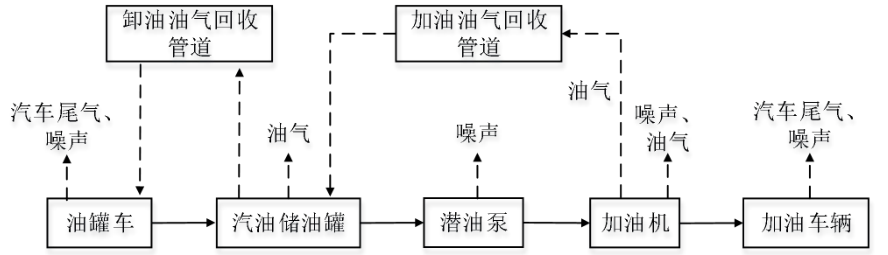 图 3-1 汽油作业工艺流程及产污环节图工艺说明：①汽油卸油油品由油罐车通过公路运输至本站后，温油15min，用能监测接地状态的静电接地仪、接地夹接地后，通过插入式软管快速接头卸入相应油罐。卸油时，油罐内油气由卸油油气回收管经快速接头排入油罐车（通气管管口设阻火器）。拟建项目安装卸油油气回收系统即一次油气回收系统，对92#、95#、98#汽油卸油时产生的油气进行回收。卸油油气回收系统主要工作原理为：在卸油过程中油罐车内压力减小，埋地油罐内压力增加，埋地油罐与油罐车间形成压差，使卸油过程中挥发的油气通过密闭管线回到油罐车内，运回储油库处理，达到油气回收的目的。加油站和油罐车均安装卸油油气快速接头，油罐车同时配备带快速接头的软管。卸油过程罐车与埋地油罐内油气气压基本平衡，气液等体积置换，卸油过程管道密闭，卸油油气回收效率可达 95%。②汽油加油加油时，加油机通过加油枪给汽车油箱加油，油品通过潜油泵从埋地油罐输送至加油机，加油过程中通过计量器进行计量。加油过程产生加油机运行噪声和逸散油气。在汽油加油过程中，通过真空泵产生一定真空度，车辆油箱中的油气由油气回收油枪、同轴皮管和油气回收管等油气回收设备机中回收，经加油油气回收管进入油罐，控制油气外排。加油油气经 1.1:1 的气液比进行回收，回收后在油罐内平衡后多余油气经通气立管外排。加油油气回收效率可达 90%。③清罐根据加油站实际清罐情况，油罐一般每5年清洗一次，清罐工艺流程见图3-2。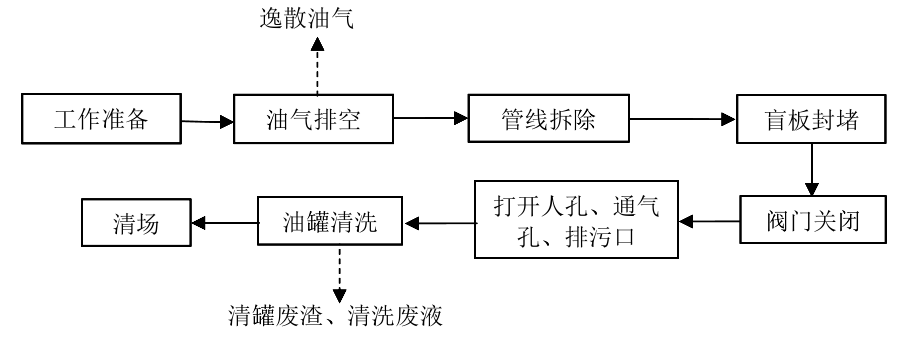 图 3-2 清罐工艺流程及产排污节点图工艺说明：油罐检修之前，先尽量将油品排空，然后拆卸输油管线，脱离开油罐与其他罐、管的连接，并加盲板封堵，将阀门关闭，防止油气进入；打开人孔、通气孔和排污口，使罐内充分通风；清洗油罐，最后将检修场地清理干净。化学清洗剂由专业的检修单位提供，评价要求尽量使用能满足工艺要求的不燃或难燃性化学清洗剂。从油罐、加油机等设备中清出的含油废渣，交由有资质的专业单位处置。含油污水不可随意排入下水管道，应交由具有危废处置资质的单位处置。2. 柴油作业工艺流程柴油的卸油、加油及清罐工艺与汽油一致，柴油的挥发性较汽油弱，未设置油气回收系统。柴油作业工艺流程及产污环节见下图 3-3。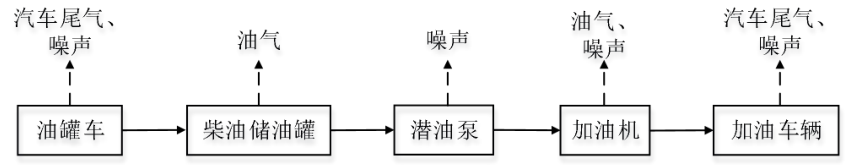 图 3-3 柴油作业工艺流程及产污环节图工艺说明：①柴油卸油油罐车将柴油运至场地内通过密闭卸油点将柴油卸至埋地油罐。在卸油过程中油罐车内压力减小，埋地油罐内压力增加，埋地油罐与油罐车内的压差使卸油过程中埋地油罐内产生的油气通过立管排放，油罐车内产生的油气通过呼吸控制阀排放。②柴油加油柴油通过潜油泵从埋地油罐输送至加油机，再通过配套加油枪给加油车辆加油。加油过程中通过计量器进行计量，加油车辆油箱随着柴油的注入，油箱内产生的油气逸散至大气中。③清罐同上汽油清罐工艺。3.6项目变动情况奉节县顺全加油站改扩建项目建设内容及规模与环评和批复相比建设内容没有发生变化，环保投资略有增加。按照《（环办环评函〔2020〕688号） 关于印发污染影响类建设项目重大变动清单（试行）的通知》中相关重大变动标准，无重大变动情况，纳入竣工环境保护验收管理。4环境保护设施4.1污染物治理及处置设施4.1.1  废水本项目废水为生活废水、和场地冲洗水。场地冲洗后的含油废水经三段式水封井（隔油池）处理后排入生化池，与生活污水一并经生化池处理达《污水综合排放标准》（GB8978-1996）中三级标准后进入市政污水管网，在新民污水处理厂做进一步处理达《城镇污水处理厂污染物排放标准》（GB18918-2002）中一级B标后排入新民河。本项目废水处理工艺见图4-1。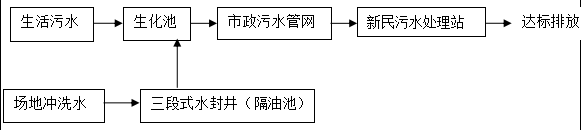 图4-1 废水处理工艺流程图本项目废水收集处理设施见图4-2。图4-2 隔油池及截流沟设施图4.1.2  废气项目废气主要为卸油废气、储存废气、机动车加油废气。汽车卸油过程中通过一次油气回收系统回收后运回油库进行油气回收处理，且卸油区设置油气回收阀；加油站采用埋地式储油罐，密闭型较好，油罐呼吸由机械呼吸阀排放，储油罐罐室内气温比较稳定，受大气环境稳定影响较小，延缓油品变质，油罐储存小呼吸蒸发损耗较小；加油过程油气设二次回收系统，经回收后进入油罐。图4-3 废气设施图4.1.3  噪声本项目噪声源主要来自加油泵、加油机、柴油发电机等设备噪声以及进出车辆的交通噪声，柴油发电机位于站房内，采用建筑隔音。4.1.4  固体废物本项目产生的固体废物包括包括生活垃圾、生化池污泥、便利店包装废物、危险废物。油罐清洗废物、隔油池油泥、废油、含油棉纱及手套、油水混合物等危险废物暂存于铁桶内，定期交有危废资质单位处理；生活垃圾由环卫部门收集后处理，生化池污泥由由指定单位定期清掏并送城市生活垃圾填埋场处置。4.2其他环保设施4.2.1环境风险防范设施本项目编制了《突发环境事件应急预案》、《突发环境事件风险评估报告》确保事故发生时能够得到及时有效的处理。本项目油罐均为双层油罐，均设置了液位仪和测漏仪，若油罐破裂，油品泄漏在罐内，不会外泄，同时终端会声音报警，罐池采用防渗钢筋混凝土整体浇筑。本项目配备应急物资与装备，详见表4-1，图4-4。表4-1 应急物资表图4-4  消防设施图4.2.1绿化本项目绿化面积10m2。4.3环保设施投资及“三同时”落实情况本项目做到了环保设施与主体工程同时设计、同时施工、同时投入运行，严格执行了环境保护“三同时”制度。工程实际环保投资情况见表4-2。表4-2    实际环保投资一览表5建设项目环评报告表的主要结论及审批部门审批决定5.1 建设项目环评报告表的主要结论与建议5.1.1项目概况本改扩建项目位于奉节县新民镇观音庵社区6组，建站规模为三级加油站。项目建设用地面积为666.9m2，总建筑面积为115.4m2，主要包括埋地油罐区、加油区及站房等主体工程，同时配套防雷、防静电等附属工程。项目的建成投产将对新民镇及过往车辆的加油进行服务，具有明显的社会效益和经济效益。5.1.2环境质量现状地表水环境：满足《地表水环境质量标准》（GB3838-2002）中的III类水域水质标准。地下水：监测的地下水各因子均符合《地下水质量标准》（GB/T14848-1993）Ⅲ类标准的要求。环境空气：均达到《环境空气质量标准》（GB3095-2012）二级标准的要求。声环境：项目所在区域的昼夜间噪声分别满足《声环境质量标准》（GB3096-2008）2类和4a类标准。5.1.3环境影响和保护措施（1）施工期施工期对环境的影响主要有废气、废水、噪声及固废。废气主要为施工粉尘、燃油机械排放的废气，通过设置围墙、定期酒水、以及合理的管理措施可减少对环境的污染，影响较小。废水主要为车辆清洗废水、混凝土搅拌和养护废水、生活污水，通过采取隔油沉淀处理后循环利用，基本不外排；生活污水通过旱厕收集后进入市政污水管网，施工期污废水对环境的影响很小。噪声主要来自于施工机械设备运行时噪声，通过合理安排施工时间、选用低噪声设备、合理压缩汽车数量以及控制汽车鸣笛可减少噪声对周围环境的影响。拟建项目施工期无弃方产生，产生的少量生活垃圾通过集中收集交当地环卫部门统一处理，不会对环境造成影响。    （2）运营期1）废水① 影响分析加油站排水采用雨污分流，屋面雨水及空调水经落水管排入室外雨水管沟，汇集后就近排入自然沟渠。场地冲洗后的含油废水经三段式水封井（隔油池）处理后排入生化池，与生活污水一并处理达《污水综合排放标准》（GB8978-1996）中三级标准后进入市政污水管网，在进入新民污水处理厂做进一步处理达《城镇污水处理厂污染物排放标准》（GB18918-2002）中一级B标后排入新民河。污废水排放量较少，对地表水环境影响小。2）废气① 影响分析该加油站采用埋地卧式钢制油罐，由于埋地罐顶部覆土大于0.5 m，罐内温度比较稳定，一般埋地罐正常运行情况下油气产生量较少，呈间断性排放，并随即进入空气中稀释扩散。对区域环境空气质量影响小。② 防治措施加油站设置卸油、加油油气回收系统，罐车卸油时必须采用密闭卸油方式；卸油接口应装设快速接头及密封盖；站内油罐应设带有高液位报警功能的液位监测系统；汽油加油枪的流量不应大于50 L/min，加油软管上宜设安全拉断阀，加油时按规范操作，防止溢油和滴油等防治措施。估算结果无超标点对环境影响较小。3）噪声① 影响分析运营期加油站潜油泵置于油罐内，噪声级约为69 dB(A)，而进站和出站的加油车辆行驶速度较慢，其噪声源强较低，潜油泵和加油车辆对环境产生的噪声影响小。② 防治措施在加油站进站口设置减速标志，潜油泵置于埋地油罐内，且油罐上部覆土，同时设置绿化隔离带，栽种绿化植物。加强站内进出车辆的管理。4）固体废物运行期固体废物主要有生活垃圾和危险废物。生活垃圾采用袋装收集并集中堆放，及时交当地环卫部门统一处理，避免生活垃圾因堆放而产生的恶臭影响站内的环境。危险废物主要为清罐废物和隔油池废油，清罐废物主要由清罐废渣和含高浓度油类物质的清罐废水组成，本加油站清罐废物的产生量为2.0t/次·3年，隔油池定期清掏产生的废油量为0.0022t/a。因此要对危险废物进行妥善处置，避免对环境带来影响。总体来讲，拟建项目产生的固体废物得到妥善处置后，对环境影响小。 5.1.4总量控制废水：根据预测结果，本评价建议的总量控制指标：COD为0.095t/a、NH3-N为0.013t/a，本项目污废水最终将进入新民污水处理厂处理，故总量纳入污水处理厂总量中，不另行申请总量指标。废气：拟建项目废气主要为油气（非甲烷总烃），排放量1.57t/a，作为特征污染物，应加强监控。5.1.5综合结论拟建属三级加油站，该项目建设符合国家产业政策要求，符合奉节县城乡总体规划，拟建项目用地符合重庆市奉节县用地规划。拟建项目运营期对于新民进出和过往车辆燃油需求具有重要作用。该工程在运行期间会产生一定的废水、废气、固体废物等污染物及噪声影响，运行期间也存在一定的环境风险。加油站严格按照《汽车加油加气站设计与施工规范》（GB50156-2012）要求，在加油站周围划定安全距离，其中埋地油罐与民用建筑物防火距离不得少于11 m。在严格落实相应的污染控制措施以及评价提出的各项环保治理措施、风险防范措施和应急救援准备后，可以将排放污染物和风险事故对环境的影响削减到最低。因此从环境保护的角度考虑，该项目建设是可行的。5.2 环评批复要求你单位报送的奉节县顺全加油站改扩建项目环境影响评价文件审批申请表及相关材料收悉，根据《中华人民共和国环境影响评价法》等法规的有关规定，经研究，批准该项目在奉节县新民镇观音庵社区6组建设。该项目在设计、施工和营运中应按以下要求办理：一、该建设项目的建设内容和建设规模为：项目占地面积666.9平方米，总建筑面积115.4平方米。该加油站主要建设加油罩棚、站房、埋地油罐区以及辅助配套工程、公用工程、环保工程等，站内共设92#汽油罐30m3x1个，95#汽油罐30m3x1个，0#柴油罐30m3x1个。设计总容量为75m3。建站规模为三级加油站。项目总投资300万元，其中环保投资13万元。二、该建设项目应严格按照本批准书附件规定的排放标准及总量控制指标、辐射剂量控制限值执行，不得突破。三、该项目在设计、建设和生产过程中，应认真落实《报告表》提出的各项生态保护及污染防治措施，重点做好以下工作，以确保污染物达标排放和总量控制的要求。（一）加强废气治理措施。设置卸油、加油油气回收系统，采用密闭卸油方式，规范加油操作，减少跑、冒、滴、漏等措施。（二）做好废水处理工作。实行雨污分流。雨水管网设置切换阀，并在加油站罩棚周围设置集水沟。冲洗废水和初期雨水经隔油池处理后与站内生活污水经生化池处理达《污水综合排放标准》（GB8978-1996）三级标准后排入市政污水管网进入污水处理厂处理。（三）依法处置固体废物。生活垃圾及污水处理池污泥收集后委托环卫部门处理。废油、油渣等危险废物收集后委托有资质单位处置，执行危险废物转移联单制度。废手套、废棉纱收集于暂存桶与生活垃圾一并由环卫部门处理。（四）强化噪声污染防治。潜油泵置于埋地油罐内。选用低噪声加油设备，采取建筑隔声、防振、消声等控制措施。（五）生态环境保护措施。及时恢复和补偿植被，加强绿化。（六）严格环境风险防范。制定事故性环境污染事故应急预案和完善的环境保护制度，落实岗位责任，定期进行风险演练，认真落实和严格执行各种风险防范措施。四、该项日建设必须严格执行环境保护设施与主体工程同时设计、同时施工、同时投入使用的环境保护“三同时”制度。项目竣工后，建设单位必须按照规定程序申请环保验收。验收合格后，项目方能投入正式使用。五、该项目的性质、规模、地点、采用的生产工艺，防治污染生态保护与辐射安全防护措施发生重大变化的，你单位应当重新报批该项目的环境影响评价文件。六、请奉节县环境监察大队负责该项目环境保护日常监督管理工作。附件：奉节县顺全加油站改扩建建设项目主要污染物排放标准及总量指标。详见附件1。6验收执行标准6.1 废水场地冲洗后的含油废水经三段式水封井（隔油池）处理后排入生化池，与生活污水一并处理达《污水综合排放标准》（GB8978-1996）中三级标准后进入市政污水管网，在进入新民污水处理厂做进一步处理达《城镇污水处理厂污染物排放标准》（GB18918-2002）中一级B标后排入新民河。表6-1  污水排放标准一览表注：*氨氮执行《污水排入城镇下水道水质标准》（GB/T31962-2015）。6.2废气厂界油气浓度无组织排放限值执行《加油站大气污染物排放标准》（GB20952-2020）中表 3 要求，详见表 6-2。表 6-2 《加油站大气污染物排放标准》（GB20952-2020）6.3 噪声本项目西侧紧邻S402公路，属于城市主、次干道，因此，本项目营运期东侧噪声执行《工业企业厂界环境噪声排放标准》（GB12348-2008）中的 4 类排放标准，南侧、北侧、东侧噪声执行《工业企业厂界环境噪声排放标准》（GB12348-2008）中的2 类排放标准。标准值详见表6-3。表6-3《工业企业厂界环境噪声排放标准》（GB12348-2008） 单位：dB（A）6.4固体废物污染管控标准要求根据环评及批复要求，一般工业固体废物执行《一般工业固体废物贮存和填埋污染控制标准》（GB18599-2020），采用库房、包装工具（罐、桶、包装袋等）贮存一般工业固体废物过程的污染控制，其贮存过程应满足相应防渗漏、防雨淋、防扬尘等环境保护要求。危险废物执行《危险废物贮存污染控制标准》（GB18597-2023）和《危险废物收集贮存运输技术规范》（HJ2025-2012）以及《危险废物转移联单管理办法》（国家环境保护总局令第5号）中相关规定。7验收监测内容7.1 废水表7-1    废水监测表7.2废气表7-2    废气监测表7.3噪声表7-3噪声监测表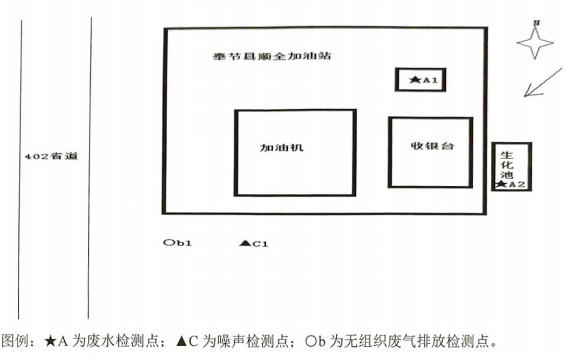 图7.1  监测点位图8质量保证及质量控制8.1 监测分析方法按国家污染物排放标准、环境质量标准和环境监测技术规范要求，废水、无组织废气、噪声检测项目、检测方法来源见表8-1。表8-1   废水、无组织废气、噪声检测项目、检测方法来源一览表8.2 监测仪器监测仪器使用见表8-2。表8-2    监测使用仪器一览表8.3人员资质参与本次验收监测的现场采样及实验室分析的人员均经考核合格。8.4质量保证和质量控制建设项目竣工环境保护验收现场监测质量控制与质量保证按环发[2000]38号文附件和相关监测技术规范要求进行。为了确保验收监测的环境样品的代表性，分析测试的准确性、精密性，监测报告的完整性，对验收监测的全过程（包括布点、采样、样品贮运、实验室分析、数据统计分析、报告编制和审核等）进行严格的质量控制。1、严格按照验收监测方案要求开展监测工作。2、合理布设监测点，保证各监测点位布设的科学性和代表性。3、采样人员严格遵守采样操作规程，在生产设备和环保设施运行稳定条件下采样。同时，认真填写采样记录，注明采样工况，并按规定保存、运输样品，确保验收监测样品采集的代表性。4、监测分析采用国家有关部门颁布的标准分析方法或推荐方法；监测人员经考核合格并持有上岗证，所有监测仪器、量具均经过计量部门检定合格并在有效期内使用。5、水样、固体废物采集采用合适的器皿和保存措施，并采集不少于10%的平行样；实验室分析加测不少于10%的平行样；对可以得到标准/质控样品的监测因子，加测10%的标准/质控样品；对无标准/质控样品的监测因子，在可进行加标回收测试的时，加测10%加标回收样品，或采取其他质控措施。废气监测（分析）仪在测试前用标准气体和流量计进行校核（标定），测试时应保证其采样流量和气密性，并合理选择量程，使被测污染物浓度落在仪器测试量程的有效范围，即仪器量程的30～70%之间，避免共存污染因子的交叉干扰。声级计在测试前后用标准声源进行校准，测量前后仪器的灵敏度相差不大于0.5dB，若大于0.5dB，则测试数据无效。6、监测数据和监测报告严格实行“三级审核”制度。9验收监测结果及分析重庆绿创环境检测技术有限公司于 2024年4月12日-13日按照奉节县顺全加油站改扩建项目验收监测方案对奉节县顺全加油站改扩建项目外排废水、废气及厂界噪声实施了监测，监测结果详见附件2（绿创环检字【2024]YS第021号）。9.1 监测期间工况检测期间，奉节县顺全加油站改扩建项目建设项目正常运行。9.2 环境保护设施调试效果9.2.1 废水废水监测结果详见表9-1。表9-1废水监测结果一览表根据表9-1可知，验收监测期间，奉节县顺全加油站改扩建项目外排废水COD、BOD5、SS、石油类排放浓度能够满足《污水综合排放标准》（GB8978-1996）三级标准限值要求，氨氮满足《污水排入城镇下水道水质标准》（GB/T 31962-2015）表 1.B 级标准。9.2.2 废气厂界无组织排放废气监测结果详见表9-2。表9-2厂界无组织排放废气监测结果一览表根据表9-2可知，验收监测期间，奉节县顺全加油站改扩建项目厂界无组织排放废气非甲烷总烃符合《加油站大气污染物排放标准》（GB 20952-2020）表 3。9.2.3噪声厂界噪声监测结果见表9-3。表9-3  厂界噪声监测结果一览表检测项目: 工业企业厂界噪声                                                          单位: dB（A）根据表9-3可知，验收监测期间，奉节县顺全加油站改扩建项目昼间、夜间外排厂界噪声符合《工业企业厂界环境噪声排放标准》（GB12348-2008）2类区标准。9.3  污染物总量控制实施污染物排放总量控制是污染控制的重要举措，污染物排放应在确保满足达标排放的前提下，同时满足区域的污染物排放总量控制目标。本项目污染物总量控制指标，COD：0.095t/a、NH3-N：0.013t/a，由验收实际监测数据可知，该项目总量控制指标实际排放量均在环保行政主管部门控制范围内，可以实现总量达标排放。10 验收监测结论奉节县顺全加油站改扩建项目项目在建设过程中严格执行建设项目“三同时”环保政策，做到了环保设施与主体工程同时设计、同时施工、同时投入运行。10.1环境保护设施调试效果1、废水验收监测期间，奉节县顺全加油站改扩建项目外排废水COD、BOD5、SS、石油类排放浓度能够满足《污水综合排放标准》（GB8978-1996）三级标准限值要求，氨氮满足《污水排入城镇下水道水质标准》（GB/T 31962-2015）表 1.B 级标准。2、废气验收监测期间，奉节县顺全加油站改扩建项目厂界无组织排放废气非甲烷总烃符合《加油站大气污染物排放标准》（GB 20952-2020）表 3。3、噪声验收监测期间，奉节县顺全加油站改扩建项目昼间、夜间外排厂界噪声符合《工业企业厂界环境噪声排放标准》（GB12348-2008）2类区标准。4、固体废物本项目产生的固体废物包括包括生活垃圾、生化池污泥、便利店包装废物、危险废物。油罐清洗废物、隔油池油泥、废油、含油棉纱及手套、油水混合物等危险废物暂存于铁桶内，定期交有危废资质单位处理；生活垃圾由环卫部门收集后处理，生化池污泥由由指定单位定期清掏并送城市生活垃圾填埋场处置。本项目固体废物处理措施落实了环评报告表及环评批复要求。其他该项目主要从事机动车燃油零售项目，行业划分属于汽车、摩托车、零配件和燃料及其他动力销售 526，位于乡镇建成区的加油站，根据固定污染源排污许可证分类管理名录（2019 年版）的相关要求，属于登记管理，无需办理排污许可证。企业于2020年5月27日进行登记。许可证编号：91500236MA5YR5FU9N001X。项目在建设及试生产期间没有居民投诉。10.2环境风险措施检查结论本项目编制了《突发环境事件应急预案》、《突发环境事件风险评估报告》确保事故发生时能够得到及时有效的处理。本项目油罐均为双层油罐，设置了液位仪和测漏仪，若油罐破裂，油品泄漏在罐内，不会外泄，同时终端会声音报警，罐池采用防渗钢筋混凝土整体浇筑，能有效防止事故的发生。本项目配备应急物资与装备，事故发生时能够得到及时有效的处理。10.3综合结论奉节县顺全加油站改扩建项目建设前环境保护审查、审批手续完备，工程在设计、施工和营运过程中采取的污染防治措施有效，环境保护设施及其他措施已基本按批准的环境影响报告表的要求落实，达到环评和环保局批复提出的环境保护和管理要求，试运营期间无污染投诉，建议通过本项目环境保护竣工验收。10.4建议（1）加强厂区绿化，减少外环境对本项目的影响。（2）加强环保设施的运行管理和维护，确保环保设施处于良好运行状态，以保证污染治理设施的处理效果。（3）制定环境管理制度，提高工作人员的环境保护意识。（4）做好危险废物的临时储存，严格执行《危险废物贮存污染控制标准》（GB18597-2023）。附图附图1：项目地理位置图附图2：项目总平面布置图附图3：项目给排水管网图 附 件1、重庆市奉节县生态环境局（渝（奉）环准[2017]041号）《重庆市建设项目环境影响评价文件批准书》 ；2、重庆绿创环境检测技术有限公司《验收监测报告》（绿创环检字【2024]YS第021号）；3、登记回执91500236MA5YR5FU9N001X；4、危废协议。附表建设项目工程竣工环境保护“三同时”验收登记表建设项目工程竣工环境保护“三同时”验收登记表填表单位（盖章）：奉节县顺全加油站       填表人（签字）：                       项目经办人（签字）：注：1、排放增减量：（+）表示增加，（-）表示减少。2、(12)=(6)-(8)-(11)，（9）= (4)-(5)-(8)- (11) +（1）。3、计量单位：废水排放量——万吨/年；废气排放量——万标立方米/年；工业固体废物排放量——万吨/年；水污染物排放浓度——毫克/升建设单位：奉节县顺全加油站（盖章）电话：13193200123邮编： 404600地址：重庆市奉节县新民镇观音庵社区6组项目组成项目组成设计建设规模及内容实际建设规模及内容主体工程埋地油罐区地下直埋卧式钢制30m3汽油双层储油罐2个，30 m3柴油储油罐1个（折半容积为15m3）与环评一致主体工程加油区轻钢网架加油罩棚，高度7.3m，面积56.0m2（投影面积112m2）；设自封式税控加油机，双枪加油机，共2台与环评一致辅助工程站房2 F，高度7.5m，建筑面积59.4m2与环评一致辅助工程油气回收系统设置了相应的卸油、加油油气回收设施与环评一致辅助工程油气通气管3根，H=4.0 m，1根柴油通气管和2根汽油通气管与环评一致辅助工程防雷防静电设置了相应的避雷带等防雷设施与环评一致公用工程给水生活用水和消防用水由市政供水管网提供，年新鲜用水量为0.27703万m3/a与环评一致公用工程排水雨污分流制，含油废水与生活污水集中处理后排入市政污水管网后进入新民镇污水处理厂作进一步处理与环评一致公用工程供电依托电源用一回路高压10KV市电引入，年耗量为0.48万kw•h项目设有发配电间，配电间设置总配电柜、电度表等； 与环评一致公用工程防雷与防静电利用建筑物钢筋作为防雷装置；金属工艺设备及油罐车均作防静电接地与环评一致公用工程消防站内配备有灭火器、灭火毯等相关灭火设施与环评一致公用工程通讯依托市政通信线路与环评一致环保工程固体废物处理生活垃圾交由市政环卫部门统一清运处理，日产日运；清罐油渣、清罐废水以及隔油池废油作为危险废物，交由已取得危险废物处置资质的公司进行处置与环评一致环保工程绿化绿化率30%，绿化面积为200m2与环评一致环保工程沉砂隔油系统设计规模为5m3/d，设于场地南测与环评一致环保工程生化系统设计规模为8m3/d，设于场地南侧与环评一致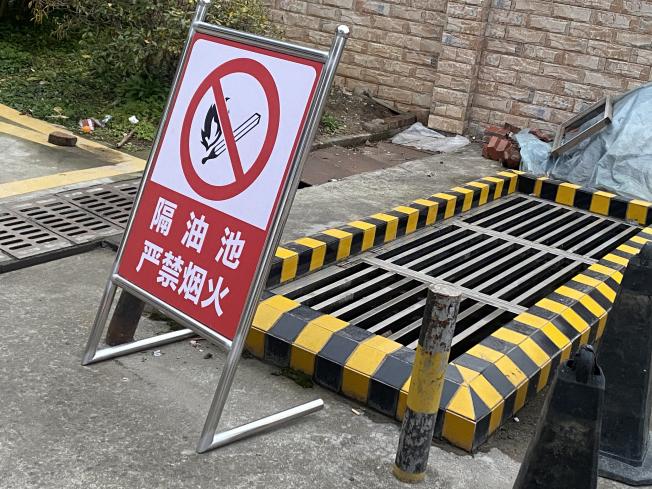 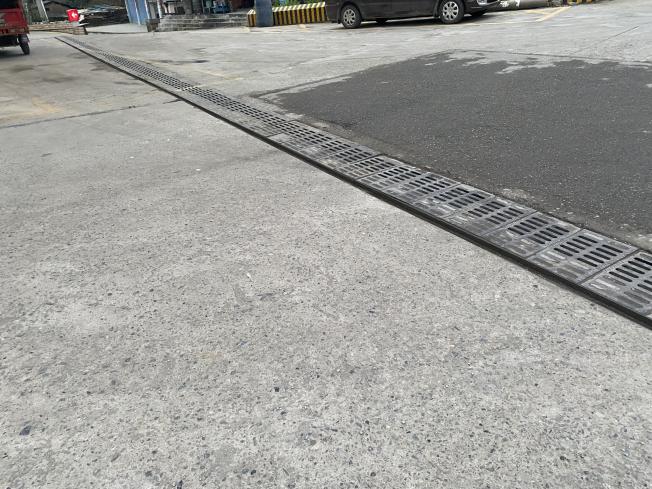 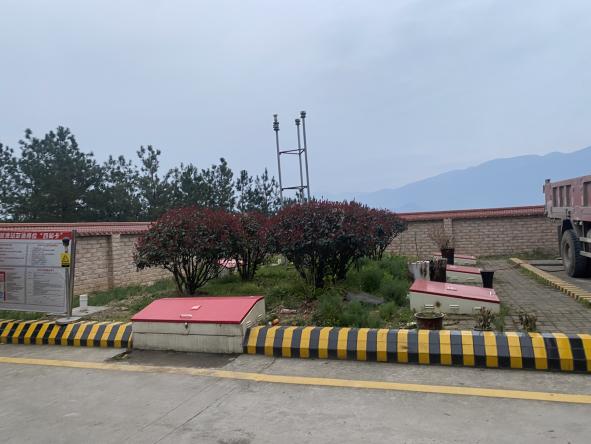 序号安全设施已设置的安全设施已设置的安全设施设置的部位设置的部位数量一、预防事故设施一、预防事故设施一、预防事故设施一、预防事故设施一、预防事故设施一、预防事故设施一、预防事故设施1检测、报警设施检测、报警设施防雷防静电接地设施防雷防静电接地设施卸油区1套1检测、报警设施检测、报警设施视频监控视频监控办公室1套1检测、报警设施检测、报警设施防渗漏监测井防渗漏监测井油罐区1个2设备安全防护设施设备安全防护设施防渗罐池防渗罐池油罐区1套2设备安全防护设施设备安全防护设施汽油加油、卸油油气回收系统汽油加油、卸油油气回收系统加油区、卸油区1套3防爆设施防爆设施防爆加油机防爆加油机加油区2个3防爆设施防爆设施防爆电筒防爆电筒办公室1套4作业场所防护设施作业场所防护设施防撞柱防撞柱加油岛2个4作业场所防护设施作业场所防护设施通风设施通风设施加油站罩棚、配电室自然通风5安全警示标志安全警示标志进出口标识进出口标识进、出口2处5安全警示标志安全警示标志严禁烟火严禁烟火罩棚、储罐区5处5安全警示标志安全警示标志禁止拨打手机禁止拨打手机罩棚4处5安全警示标志安全警示标志小心触电小心触电配电室1处二、控制事故设施二、控制事故设施二、控制事故设施二、控制事故设施二、控制事故设施二、控制事故设施二、控制事故设施6泄压和止逆设施泄压和止逆设施排气等设施排气等设施通气管3根7紧急处理设施紧急处理设施发电机发电机发电机房1个7紧急处理设施紧急处理设施紧急切换阀紧急切换阀加油岛2个三、减少事故影响设施三、减少事故影响设施三、减少事故影响设施三、减少事故影响设施三、减少事故影响设施三、减少事故影响设施三、减少事故影响设施8防止火灾蔓延设施防止火灾蔓延设施阻火器阻火器加油区4个8防止火灾蔓延设施防止火灾蔓延设施隔油池隔油池进口处2个9灭火设施灭火设施手提式干粉灭火器手提式干粉灭火器8kg4具9灭火设施灭火设施泡沫灭火器泡沫灭火器9L2具9灭火设施灭火设施推车式干粉灭火机推车式干粉灭火机35kg2具9灭火设施灭火设施推车式碳酸氢钠干粉灭火器推车式碳酸氢钠干粉灭火器50kg1具9灭火设施灭火设施灭火毯灭火毯/2块9灭火设施灭火设施消防沙消防沙2m31处9灭火设施灭火设施磷酸氨盐灭火器磷酸氨盐灭火器2*MFZ-ABC5型1具9灭火设施灭火设施消防铲消防铲消防沙池内2把10紧急个体处置逃生设施紧急个体处置逃生设施应急照明应急照明站内若干11应急救援设施应急救援设施急救包急救包办公室1个12劳动防护用品和装备劳动防护用品和装备工作服、手套工作服、手套员工佩戴若干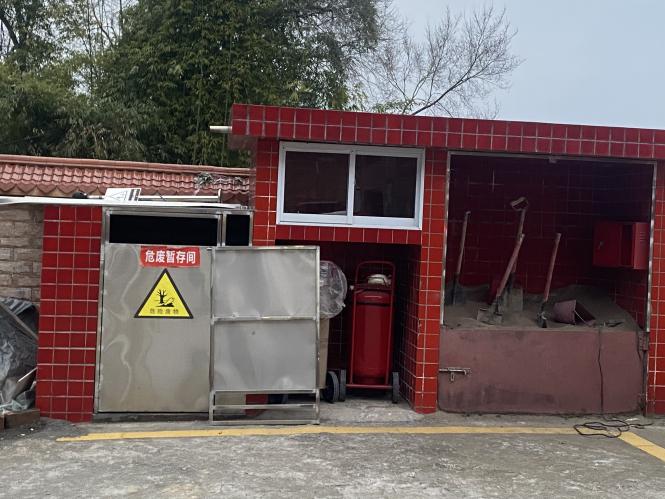 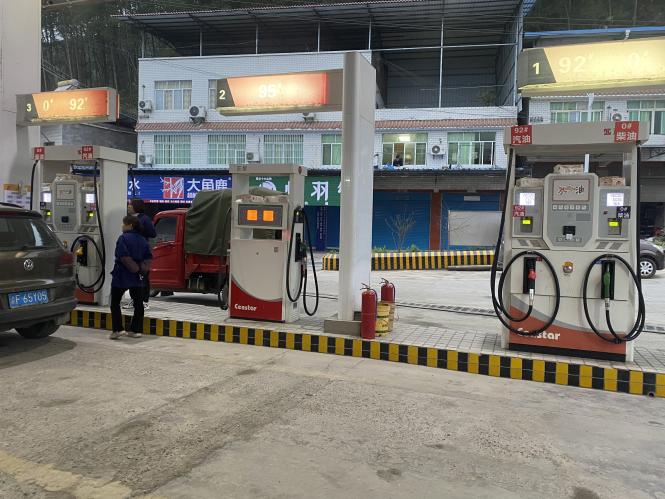 序号名称金额（万元）1三段式隔油沉淀池及排水沟52生化池13油气回收系统64固体废物收集桶及危废处理15噪声防治16绿化16合计15执行标准标准值（mg/L）标准值（mg/L）标准值（mg/L）标准值（mg/L）标准值（mg/L）标准值（mg/L）执行标准pHCODBOD5SSNH3-N石油类《污水综合排放标准》（GB8978-1996）三级标准6～950030040045*20油气回收系统要求油气回收系统要求油气回收系统要求类型  通入氮气流量最大压力限值加油站油气回收管线液阻最大压力限值18L/min40Pa加油站油气回收管线液阻最大压力限值28L/min90Pa加油站油气回收管线液阻最大压力限值38L/min155Pa加油站油气回收系统密闭性检测最小剩余压力限值最小剩余压力限值：301 Pa储罐油气空间：3785L受影响的加油枪数：1～6加油油气回收系统的气液比 1.0≤～≤1.2符合技术评估报告给出的范围油气处置装置的油气排放浓度（1 小时平均浓度值）（预留三级回收系统）≤25g/m 3（标准状态）排放口距地平面高度（m）≧4厂界油气浓度无组织排放要求厂界油气浓度无组织排放要求厂界油气浓度无组织排放要求污染物无组织排放监控浓度限值排放限值污染物限值含义(mg/m3)非甲烷总烃 监控点处 1 小时平均浓度值4.0类别适用范围标准值标准值类别适用范围昼间夜间2类南侧、北侧、东侧厂界60504类西侧靠近S402公路一侧7055监测项目监测点位监测因子监测频次执行标准废水隔油池进水口（WS1）COD、BOD5、SS、NH3-N、石油类连续监测2天，每天采样4次《污水综合排放标准》（GB8978-1996）三级标准废水总排口（WS2）COD、BOD5、SS、NH3-N、石油类连续监测2天，每天采样4次《污水综合排放标准》（GB8978-1996）三级标准监测项目监测点位监测因子监测频次执行标准无组织排放废气东侧厂界外约2米，高1.5米处（WQ1）非甲烷总烃连续2 天，每天监测3次场界外：《加油站大气污染物排放标准》（GB20952-2020）；非甲烷总烃≤4.0mg/m3。监测类别采样点编号监测项目监测频次执行标准厂界噪声东侧厂界外约1米处（ZS1）厂界噪声连续监测2天，每天昼、夜各1次《工业企业厂界环境噪声排放标准》（GB12348-2008）3类厂界噪声西南侧厂界外约1米处（ZS2）厂界噪声连续监测2天，每天昼、夜各1次《工业企业厂界环境噪声排放标准》（GB12348-2008）3类检测类别项目名称检测方法来源检出限及单位检出限及单位废水样品采集污水监测技术规范 HJ 91.1-2019\\废水氨氮水质 氨氮的测定 纳氏试剂分光光度法 HJ 535-20090.025mg/L废水悬浮物水质 悬浮物的测定 重量法 GB/T 11901-19894mg/L废水化学需氧量水质 化学需氧量的测定 重铬酸盐法 HJ 828-20174mg/L废水石油类水质 石油类和动植物油类的测定 红外分光光度法	 HJ 637-20180.06mg/L废水五日生化需氧量水质 五日生化需氧量(BOD5)的测定 稀释与接种法 HJ 505-20090.5mg/L无组织废气现场采集大气污染物无组织排放监测技术导则 HJ/T 55-2000\\无组织废气非甲烷总烃环境空气 总烃、甲烷和非甲烷总烃的测定 直接进样-气相色谱法HJ 604-20170.07mg/m3噪声工业企业厂界噪声工业企业厂界环境噪声排放标准 GB 12348-2008\dB(A)检测类别项目名称检测仪器名称及型号仪器编号废水石油类红外分光测油仪 OiL460111IIC18030087废水氨氮可见分光光度计 722KJ1818040807废水悬浮物电热鼓风干燥箱101-3AB电子天平 ATY224180502D318900457废水化学需氧量滴定管 50mL ZHY50-1废水五日生化需氧量多参数分析仪 DZS-708L生化培养箱 SPX-250BE651200N0002080005180610-11W无组织废气现场采集真空箱气袋采样器ZT-33D真空箱气袋采样器ZT-33DZHY-XFZ-065-ZKCYZHY-XFZ-067-ZKCY无组织废气非甲烷总烃气相色谱仪 磐诺A91PLUS18041024噪声工业企业厂界噪声多功能声级计AWA6228+00314001备 注仪器均在检定/校准有效期内使用。仪器均在检定/校准有效期内使用。仪器均在检定/校准有效期内使用。检测时间检测点位及项目检测点位及项目外观外观化学需氧量化学需氧量氨氮氨氮悬浮物石油类检测时间检测点位及项目检测点位及项目//mg/Lmg/Lmg/Lmg/Lmg/Lmg/L2024/4/12★Al(进口)第一次浅灰、微浊、有异味浅灰、微浊、有异味25250.6060.60612.50.352024/4/12★Al(进口)第二次浅灰、微浊、有异味浅灰、微浊、有异味23230.6200.62012.40.332024/4/12★Al(进口)第三次浅灰、微浊、有异味浅灰、微浊、有异味21210.6410.64112.40.38平均值平均值平均值//23230.6220.62212.40.352024/4/12★A2(出口)第一次浅黄、微浊、有异味浅黄、微浊、有异味46646661.961.943.80.092024/4/12★A2(出口)第二次浅黄、微浊、有异味浅黄、微浊、有异味46446461.361.342.10.092024/4/12★A2(出口)第三次浅黄、微浊、有异味浅黄、微浊、有异味46146160.860.842.90.08平均值平均值平均值//46446461.361.342.90.09标准限值标准限值标准限值//500500//40020参考依据参考依据参考依据《污水综合排放标准》(GB8978-1996)三级标准限值。《污水综合排放标准》(GB8978-1996)三级标准限值。《污水综合排放标准》(GB8978-1996)三级标准限值。《污水综合排放标准》(GB8978-1996)三级标准限值。《污水综合排放标准》(GB8978-1996)三级标准限值。《污水综合排放标准》(GB8978-1996)三级标准限值。《污水综合排放标准》(GB8978-1996)三级标准限值。《污水综合排放标准》(GB8978-1996)三级标准限值。检测时间检测点位及项目检测点位及项目外观化学需氧量化学需氧量氨氮氨氮悬浮物悬浮物石油类检测时间检测点位及项目检测点位及项目/mg/Lmg/Lmg/Lmg/Lmg/Lmg/Lmg/L2024/4/13★A1（进口）第一次浅灰、微浊、有异 味20200.5940.59412.412.40.432024/4/13★A1（进口）第二次浅灰、微浊、有异味15150.5820.58212.812.80.422024/4/13★A1（进口）第三次浅灰、微浊、有异味18180.6050.60513.013.00.39平均值平均值平均值/18180.5940.59412.712.70.412024/4/13★A2（出口）第一次浅黄、微浊、有异味46246258.458.436.436.40.092024/4/13★A2（出口）第二次浅黄、微浊、有异味45945959.559.537.537.50.06L2024/4/13★A2（出口）第三次浅黄、微浊、有异味45645658.658.635.735.70.09平均值平均值平均值/45945958.858.836.536.50.09标准限值标准限值标准限值/500500//40040020参考依据参考依据参考依据《污水综合排放标准》(GB8978-1996)三级标准限值《污水综合排放标准》(GB8978-1996)三级标准限值《污水综合排放标准》(GB8978-1996)三级标准限值《污水综合排放标准》(GB8978-1996)三级标准限值《污水综合排放标准》(GB8978-1996)三级标准限值《污水综合排放标准》(GB8978-1996)三级标准限值《污水综合排放标准》(GB8978-1996)三级标准限值《污水综合排放标准》(GB8978-1996)三级标准限值备注备注备注“L”表示测定值低于检出限。“L”表示测定值低于检出限。“L”表示测定值低于检出限。“L”表示测定值低于检出限。“L”表示测定值低于检出限。“L”表示测定值低于检出限。“L”表示测定值低于检出限。“L”表示测定值低于检出限。断面信息断面信息断面信息检测结果检测结果检测结果检测结果检测结果检测项目采样日期点位名称第一次第二次第三次标准限值评价非甲烷总烃（mg/m3）04月12日b11.061.191.184.0达标非甲烷总烃（mg/m3）03月13日b11.171.081.104.0达标检测日期测点位置昼间昼间昼间夜间夜间夜间检测日期测点位置检测结果标准限值评价检测结果标准限值评价04月12日南侧（C1）5765达标4555达标04月13日南侧（C1）5565达标4455达标建设项目项目名称项目名称项目名称奉节县顺全加油站奉节县顺全加油站奉节县顺全加油站奉节县顺全加油站奉节县顺全加油站奉节县顺全加油站奉节县顺全加油站奉节县顺全加油站项目代码项目代码渝商特发[2016]12号渝商特发[2016]12号渝商特发[2016]12号渝商特发[2016]12号建设地点奉节县新民镇观音庵社区6组奉节县新民镇观音庵社区6组奉节县新民镇观音庵社区6组奉节县新民镇观音庵社区6组奉节县新民镇观音庵社区6组奉节县新民镇观音庵社区6组建设项目行业类别（分类管理名录）行业类别（分类管理名录）行业类别（分类管理名录）F5265 机动车燃油零售F5265 机动车燃油零售F5265 机动车燃油零售F5265 机动车燃油零售F5265 机动车燃油零售F5265 机动车燃油零售F5265 机动车燃油零售F5265 机动车燃油零售建设性质建设性质□新建  ☑ 改扩建  □技术改造□新建  ☑ 改扩建  □技术改造□新建  ☑ 改扩建  □技术改造□新建  ☑ 改扩建  □技术改造□新建  ☑ 改扩建  □技术改造□新建  ☑ 改扩建  □技术改造□新建  ☑ 改扩建  □技术改造□新建  ☑ 改扩建  □技术改造□新建  ☑ 改扩建  □技术改造□新建  ☑ 改扩建  □技术改造□新建  ☑ 改扩建  □技术改造建设项目设计生产能力设计生产能力设计生产能力三级加油站，92#汽油罐30 m3×1个，95#汽油罐30 m3×1个，0#柴油罐30 m3×1个，柴油折半计算后容积为75m3，设计总容量为75m3三级加油站，92#汽油罐30 m3×1个，95#汽油罐30 m3×1个，0#柴油罐30 m3×1个，柴油折半计算后容积为75m3，设计总容量为75m3三级加油站，92#汽油罐30 m3×1个，95#汽油罐30 m3×1个，0#柴油罐30 m3×1个，柴油折半计算后容积为75m3，设计总容量为75m3三级加油站，92#汽油罐30 m3×1个，95#汽油罐30 m3×1个，0#柴油罐30 m3×1个，柴油折半计算后容积为75m3，设计总容量为75m3三级加油站，92#汽油罐30 m3×1个，95#汽油罐30 m3×1个，0#柴油罐30 m3×1个，柴油折半计算后容积为75m3，设计总容量为75m3三级加油站，92#汽油罐30 m3×1个，95#汽油罐30 m3×1个，0#柴油罐30 m3×1个，柴油折半计算后容积为75m3，设计总容量为75m3三级加油站，92#汽油罐30 m3×1个，95#汽油罐30 m3×1个，0#柴油罐30 m3×1个，柴油折半计算后容积为75m3，设计总容量为75m3三级加油站，92#汽油罐30 m3×1个，95#汽油罐30 m3×1个，0#柴油罐30 m3×1个，柴油折半计算后容积为75m3，设计总容量为75m3实际生产能力实际生产能力三级加油站，92#汽油罐30 m3×1个，95#汽油罐30 m3×1个，0#柴油罐30 m3×1个，柴油折半计算后容积为15m3，设计总容量为75m3三级加油站，92#汽油罐30 m3×1个，95#汽油罐30 m3×1个，0#柴油罐30 m3×1个，柴油折半计算后容积为15m3，设计总容量为75m3三级加油站，92#汽油罐30 m3×1个，95#汽油罐30 m3×1个，0#柴油罐30 m3×1个，柴油折半计算后容积为15m3，设计总容量为75m3三级加油站，92#汽油罐30 m3×1个，95#汽油罐30 m3×1个，0#柴油罐30 m3×1个，柴油折半计算后容积为15m3，设计总容量为75m3环评单位环评单位重庆华地工程勘察设计院重庆华地工程勘察设计院重庆华地工程勘察设计院重庆华地工程勘察设计院重庆华地工程勘察设计院建设项目环评文件审批机关环评文件审批机关环评文件审批机关奉节县生态环境保护局奉节县生态环境保护局奉节县生态环境保护局奉节县生态环境保护局奉节县生态环境保护局奉节县生态环境保护局奉节县生态环境保护局奉节县生态环境保护局审批文号审批文号渝（奉）环准[2017]041号渝（奉）环准[2017]041号渝（奉）环准[2017]041号渝（奉）环准[2017]041号环评文件类型环评文件类型环境影响报告表环境影响报告表环境影响报告表环境影响报告表环境影响报告表建设项目开工日期开工日期开工日期2018.12018.12018.12018.12018.12018.12018.12018.1竣工日期竣工日期2024.12024.12024.12024.1排污许可证申领时间排污许可证申领时间/////建设项目环保设施设计单位环保设施设计单位环保设施设计单位奉节县顺全加油站奉节县顺全加油站奉节县顺全加油站奉节县顺全加油站奉节县顺全加油站奉节县顺全加油站奉节县顺全加油站奉节县顺全加油站环保设施施工单位环保设施施工单位奉节县顺全加油站奉节县顺全加油站奉节县顺全加油站奉节县顺全加油站本工程排污许可证编号本工程排污许可证编号/////建设项目验收单位验收单位验收单位奉节县顺全加油站奉节县顺全加油站奉节县顺全加油站奉节县顺全加油站奉节县顺全加油站奉节县顺全加油站奉节县顺全加油站奉节县顺全加油站环保设施监测单位环保设施监测单位重庆绿创环境检测技术有限公司重庆绿创环境检测技术有限公司重庆绿创环境检测技术有限公司重庆绿创环境检测技术有限公司验收监测时工况验收监测时工况/////建设项目投资总概算（万元）投资总概算（万元）投资总概算（万元）300.00300.00300.00300.00300.00300.00300.00300.00环保投资总概算（万元）环保投资总概算（万元）15.0015.0015.0015.00所占比例（%）所占比例（%）55555建设项目实际总投资实际总投资实际总投资300.00300.00300.00300.00300.00300.00300.00300.00实际环保投资（万元）实际环保投资（万元）25.0025.0025.0025.00所占比例（%）所占比例（%）55555建设项目废水治理（万元）废水治理（万元）废水治理（万元）6废气治理（万元）废气治理（万元）6噪声治理（万元）噪声治理（万元）噪声治理（万元）噪声治理（万元）11固体废物治理（万元）固体废物治理（万元）固体废物治理（万元）1绿化及生态（万元）绿化及生态（万元）11其他（万元）其他（万元）0建设项目新增废水处理设施能力新增废水处理设施能力新增废水处理设施能力////////新增废气处理设施能力新增废气处理设施能力////年平均工作时年平均工作时87608760876087608760运营单位运营单位运营单位运营单位//////运营单位社会统一信用代码运营单位社会统一信用代码运营单位社会统一信用代码运营单位社会统一信用代码////验收时间验收时间2024.32024.32024.32024.32024.3污染物排放达标与总量控制（工业建设项目详填）污染物排放达标与总量控制（工业建设项目详填）污染物污染物原有排放量(1)本期工程实际排放浓度(2)本期工程允许排放浓度(3)本期工程允许排放浓度(3)本期工程允许排放浓度(3)本期工程产生量(4)本期工程产生量(4)本期工程自身削减量(5)本期工程自身削减量(5)本期工程实际排放量(6)本期工程实际排放量(6)本期工程核定排放总量(7)本期工程“以新带老”削减量(8)本期工程“以新带老”削减量(8)全厂实际排放总量(9)全厂核定排放总量(10)全厂核定排放总量(10)区域平衡替代削减量(11)区域平衡替代削减量(11)排放增减量(12)排放增减量(12)污染物排放达标与总量控制（工业建设项目详填）污染物排放达标与总量控制（工业建设项目详填）废水废水污染物排放达标与总量控制（工业建设项目详填）污染物排放达标与总量控制（工业建设项目详填）化学需氧量化学需氧量污染物排放达标与总量控制（工业建设项目详填）污染物排放达标与总量控制（工业建设项目详填）氨氮氨氮污染物排放达标与总量控制（工业建设项目详填）污染物排放达标与总量控制（工业建设项目详填）石油类石油类污染物排放达标与总量控制（工业建设项目详填）污染物排放达标与总量控制（工业建设项目详填）废气废气污染物排放达标与总量控制（工业建设项目详填）污染物排放达标与总量控制（工业建设项目详填）二氧化硫二氧化硫污染物排放达标与总量控制（工业建设项目详填）污染物排放达标与总量控制（工业建设项目详填）烟尘烟尘污染物排放达标与总量控制（工业建设项目详填）污染物排放达标与总量控制（工业建设项目详填）工业粉尘工业粉尘污染物排放达标与总量控制（工业建设项目详填）污染物排放达标与总量控制（工业建设项目详填）氮氧化物氮氧化物污染物排放达标与总量控制（工业建设项目详填）污染物排放达标与总量控制（工业建设项目详填）工业固体废物工业固体废物污染物排放达标与总量控制（工业建设项目详填）污染物排放达标与总量控制（工业建设项目详填）与项目有关其他特征污染物污染物排放达标与总量控制（工业建设项目详填）污染物排放达标与总量控制（工业建设项目详填）与项目有关其他特征污染物